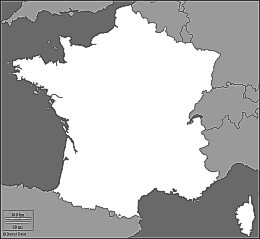 Exercice : A partir des informations données ci-dessous, vous colorez les images sur la carte de France.A Paris, il fait froid et il neige.A Rennes, il y a du soleil mais il fait froid.A Toulouse, il pleut et il fait très  froid.A Lyon, le temps est très nuageux.A Lille il pleut et il y a des oragesA Bordeaux, il y a du brouillard et il fait froid.Voici les images à découper et à coller sur la carte de France.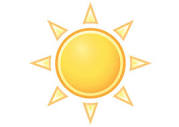 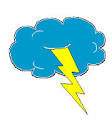 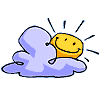 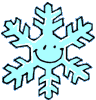 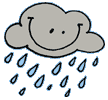 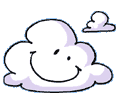 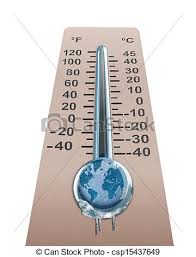 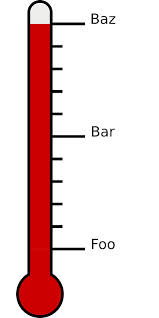 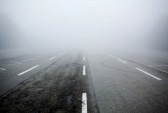 